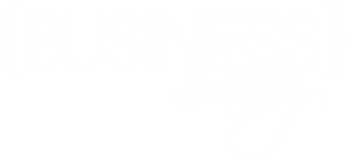 Workplace Protector Quote RequestBusiness Savvy Risk ManagementABN 51 121 504 827Level 14, 309 Kent StreetSydney, NSW 2000P 02 9290 8595E info@businesssavvy.com.auWorkplace Protector Quote RequestBusiness Savvy Risk ManagementABN 51 121 504 827Level 14, 309 Kent StreetSydney, NSW 2000P 02 9290 8595E info@businesssavvy.com.auWorkplace Protector Quote RequestBusiness Savvy Risk ManagementABN 51 121 504 827Level 14, 309 Kent StreetSydney, NSW 2000P 02 9290 8595E info@businesssavvy.com.auWorkplace Protector Quote RequestBusiness Savvy Risk ManagementABN 51 121 504 827Level 14, 309 Kent StreetSydney, NSW 2000P 02 9290 8595E info@businesssavvy.com.auWorkplace Protector Quote RequestBusiness Savvy Risk ManagementABN 51 121 504 827Level 14, 309 Kent StreetSydney, NSW 2000P 02 9290 8595E info@businesssavvy.com.auWorkplace Protector Quote RequestBusiness Savvy Risk ManagementABN 51 121 504 827Level 14, 309 Kent StreetSydney, NSW 2000P 02 9290 8595E info@businesssavvy.com.auWorkplace Protector Quote RequestBusiness Savvy Risk ManagementABN 51 121 504 827Level 14, 309 Kent StreetSydney, NSW 2000P 02 9290 8595E info@businesssavvy.com.auWorkplace Protector Quote RequestBusiness Savvy Risk ManagementABN 51 121 504 827Level 14, 309 Kent StreetSydney, NSW 2000P 02 9290 8595E info@businesssavvy.com.auBUSINESS DETAILSBUSINESS DETAILSBUSINESS DETAILSBUSINESS DETAILSBUSINESS DETAILSBUSINESS DETAILSBUSINESS DETAILSBUSINESS DETAILS1Current Insurance Management Liability Management Liability   No	  Yes  - Insurer:   No	  Yes  - Insurer:1Current InsuranceEmployment Practices LiabilityEmployment Practices Liability   No	  Yes  - Insurer:   No	  Yes  - Insurer:1Current InsuranceStandalone Statutory LiabilityStandalone Statutory Liability   No	  Yes  - Insurer:   No	  Yes  - Insurer:2Company NamesPlease list all entities and their respective ABNs to be covered by this subscriptionPlease list all entities and their respective ABNs to be covered by this subscriptionPlease list all entities and their respective ABNs to be covered by this subscriptionPlease list all entities and their respective ABNs to be covered by this subscriptionPlease list all entities and their respective ABNs to be covered by this subscriptionPlease list all entities and their respective ABNs to be covered by this subscriptionABN:ABN:ABN:ABN:ABN: ABN: 3Business Contact3Telephone3Email4Physical AddressState             	Postcode          State             	Postcode          State             	Postcode          State             	Postcode          State             	Postcode          State             	Postcode          4Postal AddressState             	Postcode          State             	Postcode          State             	Postcode          State             	Postcode          State             	Postcode          State             	Postcode          5Occupation/Business ActivitiesCOMPANY HISTORYCOMPANY HISTORYCOMPANY HISTORYCOMPANY HISTORYCOMPANY HISTORYCOMPANY HISTORYCOMPANY HISTORYCOMPANY HISTORY6Years of OperationYears of Operation       years       years       years       years       years7Company’s Gross Consolidated Turnover (proceeding 12 months)Company’s Gross Consolidated Turnover (proceeding 12 months)AUD$     AUD$     AUD$     AUD$     AUD$     8Contractor Payments
(proceeding 12 months)Contractor Payments
(proceeding 12 months)AUD$     AUD$     AUD$     AUD$     AUD$     9Revenue by StateRevenue by StateTAS    %  VIC    %  QLD     %  SA     %  NT    %ACT    %  WA    %  NSW    %  O/S    %TAS    %  VIC    %  QLD     %  SA     %  NT    %ACT    %  WA    %  NSW    %  O/S    %TAS    %  VIC    %  QLD     %  SA     %  NT    %ACT    %  WA    %  NSW    %  O/S    %TAS    %  VIC    %  QLD     %  SA     %  NT    %ACT    %  WA    %  NSW    %  O/S    %TAS    %  VIC    %  QLD     %  SA     %  NT    %ACT    %  WA    %  NSW    %  O/S    %10Limit Required(options for multiple limits can be requested)Limit Required(options for multiple limits can be requested) $1,000,000	      	 $2,000,000 $5,000,000	    	 $10,000,000 $1,000,000	      	 $2,000,000 $5,000,000	    	 $10,000,000 $1,000,000	      	 $2,000,000 $5,000,000	    	 $10,000,000 $1,000,000	      	 $2,000,000 $5,000,000	    	 $10,000,000 $1,000,000	      	 $2,000,000 $5,000,000	    	 $10,000,00011Been involved in any Merger/AcquisitionBeen involved in any Merger/Acquisition No	  Yes – details: No	  Yes – details: No	  Yes – details: No	  Yes – details: No	  Yes – details:STAFFING DETAILSSTAFFING DETAILSSTAFFING DETAILSSTAFFING DETAILSSTAFFING DETAILSSTAFFING DETAILSSTAFFING DETAILSSTAFFING DETAILSSTAFFING DETAILSSTAFFING DETAILSSTAFFING DETAILSSTAFFING DETAILSSTAFFING DETAILSSTAFFING DETAILSSTAFFING DETAILS12Employment CategoryACTACTNSWNTQLDSATASVICVICWAWANZO/S12Board Members, Directors, Partners & Executive Officers12Full Time Employees12Part-Time & Casual Employees12Independent Contractors12Voluntary Workers (Including Work Experience)13For the preceding 12 months, please advise the Number of Directors, Executive Officers and/or Employees that were:Dismissed by employer:Dismissed by employer:Dismissed by employer:Dismissed by employer:Dismissed by employer:Dismissed by employer:Dismissed by employer:Dismissed by employer:13For the preceding 12 months, please advise the Number of Directors, Executive Officers and/or Employees that were:Receiving remuneration over $100,000:Receiving remuneration over $100,000:Receiving remuneration over $100,000:Receiving remuneration over $100,000:Receiving remuneration over $100,000:Receiving remuneration over $100,000:Receiving remuneration over $100,000:Receiving remuneration over $100,000:DETAILS ABOUT OPERATIONAL PRACTICESDETAILS ABOUT OPERATIONAL PRACTICESDETAILS ABOUT OPERATIONAL PRACTICESDETAILS ABOUT OPERATIONAL PRACTICESDETAILS ABOUT OPERATIONAL PRACTICESDETAILS ABOUT OPERATIONAL PRACTICESDETAILS ABOUT OPERATIONAL PRACTICESDETAILS ABOUT OPERATIONAL PRACTICESDETAILS ABOUT OPERATIONAL PRACTICESDETAILS ABOUT OPERATIONAL PRACTICESDETAILS ABOUT OPERATIONAL PRACTICESDETAILS ABOUT OPERATIONAL PRACTICESDETAILS ABOUT OPERATIONAL PRACTICESDETAILS ABOUT OPERATIONAL PRACTICESDETAILS ABOUT OPERATIONAL PRACTICES14Does the Named Organisation:Does the Named Organisation:Does the Named Organisation:Does the Named Organisation:Does the Named Organisation:Does the Named Organisation:Does the Named Organisation:Does the Named Organisation:Does the Named Organisation:Does the Named Organisation:Does the Named Organisation:Does the Named Organisation:Does the Named Organisation:Does the Named Organisation:14(a)	Quality Assurance Certification to ISO 9000 series? (a)	Quality Assurance Certification to ISO 9000 series? (a)	Quality Assurance Certification to ISO 9000 series? (a)	Quality Assurance Certification to ISO 9000 series? (a)	Quality Assurance Certification to ISO 9000 series? (a)	Quality Assurance Certification to ISO 9000 series? (a)	Quality Assurance Certification to ISO 9000 series? (a)	Quality Assurance Certification to ISO 9000 series? (a)	Quality Assurance Certification to ISO 9000 series? (a)	Quality Assurance Certification to ISO 9000 series? (a)	Quality Assurance Certification to ISO 9000 series?  Yes      No Yes      No Yes      No14(b) 	A Workplace or Occupational Health & Safety Manager, Department or 		Co-ordinator?(b) 	A Workplace or Occupational Health & Safety Manager, Department or 		Co-ordinator?(b) 	A Workplace or Occupational Health & Safety Manager, Department or 		Co-ordinator?(b) 	A Workplace or Occupational Health & Safety Manager, Department or 		Co-ordinator?(b) 	A Workplace or Occupational Health & Safety Manager, Department or 		Co-ordinator?(b) 	A Workplace or Occupational Health & Safety Manager, Department or 		Co-ordinator?(b) 	A Workplace or Occupational Health & Safety Manager, Department or 		Co-ordinator?(b) 	A Workplace or Occupational Health & Safety Manager, Department or 		Co-ordinator?(b) 	A Workplace or Occupational Health & Safety Manager, Department or 		Co-ordinator?(b) 	A Workplace or Occupational Health & Safety Manager, Department or 		Co-ordinator?(b) 	A Workplace or Occupational Health & Safety Manager, Department or 		Co-ordinator? Yes      No Yes      No Yes      No14(c) 	A manual concerning Workplace or Occupational Health & Safety Procedures?(c) 	A manual concerning Workplace or Occupational Health & Safety Procedures?(c) 	A manual concerning Workplace or Occupational Health & Safety Procedures?(c) 	A manual concerning Workplace or Occupational Health & Safety Procedures?(c) 	A manual concerning Workplace or Occupational Health & Safety Procedures?(c) 	A manual concerning Workplace or Occupational Health & Safety Procedures?(c) 	A manual concerning Workplace or Occupational Health & Safety Procedures?(c) 	A manual concerning Workplace or Occupational Health & Safety Procedures?(c) 	A manual concerning Workplace or Occupational Health & Safety Procedures?(c) 	A manual concerning Workplace or Occupational Health & Safety Procedures?(c) 	A manual concerning Workplace or Occupational Health & Safety Procedures? Yes      No Yes      No Yes      No14(d) 	A manual concerning Protection of the Environment?(d) 	A manual concerning Protection of the Environment?(d) 	A manual concerning Protection of the Environment?(d) 	A manual concerning Protection of the Environment?(d) 	A manual concerning Protection of the Environment?(d) 	A manual concerning Protection of the Environment?(d) 	A manual concerning Protection of the Environment?(d) 	A manual concerning Protection of the Environment?(d) 	A manual concerning Protection of the Environment?(d) 	A manual concerning Protection of the Environment?(d) 	A manual concerning Protection of the Environment? Yes      No Yes      No Yes      No14(e) 	Manuals and/or written procedures regarding compliance with all other 	Acts of 	Parliament that govern the Occupation?(e) 	Manuals and/or written procedures regarding compliance with all other 	Acts of 	Parliament that govern the Occupation?(e) 	Manuals and/or written procedures regarding compliance with all other 	Acts of 	Parliament that govern the Occupation?(e) 	Manuals and/or written procedures regarding compliance with all other 	Acts of 	Parliament that govern the Occupation?(e) 	Manuals and/or written procedures regarding compliance with all other 	Acts of 	Parliament that govern the Occupation?(e) 	Manuals and/or written procedures regarding compliance with all other 	Acts of 	Parliament that govern the Occupation?(e) 	Manuals and/or written procedures regarding compliance with all other 	Acts of 	Parliament that govern the Occupation?(e) 	Manuals and/or written procedures regarding compliance with all other 	Acts of 	Parliament that govern the Occupation?(e) 	Manuals and/or written procedures regarding compliance with all other 	Acts of 	Parliament that govern the Occupation?(e) 	Manuals and/or written procedures regarding compliance with all other 	Acts of 	Parliament that govern the Occupation?(e) 	Manuals and/or written procedures regarding compliance with all other 	Acts of 	Parliament that govern the Occupation? Yes      No Yes      No Yes      No14	Are these manuals regularly audited by external consultants to ensure 	compliance with the relevant Acts of Parliament?	Are these manuals regularly audited by external consultants to ensure 	compliance with the relevant Acts of Parliament?	Are these manuals regularly audited by external consultants to ensure 	compliance with the relevant Acts of Parliament?	Are these manuals regularly audited by external consultants to ensure 	compliance with the relevant Acts of Parliament?	Are these manuals regularly audited by external consultants to ensure 	compliance with the relevant Acts of Parliament?	Are these manuals regularly audited by external consultants to ensure 	compliance with the relevant Acts of Parliament?	Are these manuals regularly audited by external consultants to ensure 	compliance with the relevant Acts of Parliament?	Are these manuals regularly audited by external consultants to ensure 	compliance with the relevant Acts of Parliament?	Are these manuals regularly audited by external consultants to ensure 	compliance with the relevant Acts of Parliament?	Are these manuals regularly audited by external consultants to ensure 	compliance with the relevant Acts of Parliament?	Are these manuals regularly audited by external consultants to ensure 	compliance with the relevant Acts of Parliament? Yes      No Yes      No Yes      No15In the last five years, and after specific enquiry of the Named Organisation, Management and Staff, has any proposed Insured had any of the following:In the last five years, and after specific enquiry of the Named Organisation, Management and Staff, has any proposed Insured had any of the following:In the last five years, and after specific enquiry of the Named Organisation, Management and Staff, has any proposed Insured had any of the following:In the last five years, and after specific enquiry of the Named Organisation, Management and Staff, has any proposed Insured had any of the following:In the last five years, and after specific enquiry of the Named Organisation, Management and Staff, has any proposed Insured had any of the following:In the last five years, and after specific enquiry of the Named Organisation, Management and Staff, has any proposed Insured had any of the following:In the last five years, and after specific enquiry of the Named Organisation, Management and Staff, has any proposed Insured had any of the following:In the last five years, and after specific enquiry of the Named Organisation, Management and Staff, has any proposed Insured had any of the following:In the last five years, and after specific enquiry of the Named Organisation, Management and Staff, has any proposed Insured had any of the following:In the last five years, and after specific enquiry of the Named Organisation, Management and Staff, has any proposed Insured had any of the following:In the last five years, and after specific enquiry of the Named Organisation, Management and Staff, has any proposed Insured had any of the following:In the last five years, and after specific enquiry of the Named Organisation, Management and Staff, has any proposed Insured had any of the following:In the last five years, and after specific enquiry of the Named Organisation, Management and Staff, has any proposed Insured had any of the following:In the last five years, and after specific enquiry of the Named Organisation, Management and Staff, has any proposed Insured had any of the following:15(a) 	A fine or penalty imposed by Federal, State, Local Government or Regulatory 	Authority?(a) 	A fine or penalty imposed by Federal, State, Local Government or Regulatory 	Authority?(a) 	A fine or penalty imposed by Federal, State, Local Government or Regulatory 	Authority?(a) 	A fine or penalty imposed by Federal, State, Local Government or Regulatory 	Authority?(a) 	A fine or penalty imposed by Federal, State, Local Government or Regulatory 	Authority?(a) 	A fine or penalty imposed by Federal, State, Local Government or Regulatory 	Authority?(a) 	A fine or penalty imposed by Federal, State, Local Government or Regulatory 	Authority?(a) 	A fine or penalty imposed by Federal, State, Local Government or Regulatory 	Authority?(a) 	A fine or penalty imposed by Federal, State, Local Government or Regulatory 	Authority?(a) 	A fine or penalty imposed by Federal, State, Local Government or Regulatory 	Authority?(a) 	A fine or penalty imposed by Federal, State, Local Government or Regulatory 	Authority? Yes      No Yes      No Yes      No15(b) 	Workplace or Environmental incidents that warranted investigation by a 	Regulatory Authority?(b) 	Workplace or Environmental incidents that warranted investigation by a 	Regulatory Authority?(b) 	Workplace or Environmental incidents that warranted investigation by a 	Regulatory Authority?(b) 	Workplace or Environmental incidents that warranted investigation by a 	Regulatory Authority?(b) 	Workplace or Environmental incidents that warranted investigation by a 	Regulatory Authority?(b) 	Workplace or Environmental incidents that warranted investigation by a 	Regulatory Authority?(b) 	Workplace or Environmental incidents that warranted investigation by a 	Regulatory Authority?(b) 	Workplace or Environmental incidents that warranted investigation by a 	Regulatory Authority?(b) 	Workplace or Environmental incidents that warranted investigation by a 	Regulatory Authority?(b) 	Workplace or Environmental incidents that warranted investigation by a 	Regulatory Authority?(b) 	Workplace or Environmental incidents that warranted investigation by a 	Regulatory Authority? Yes      No Yes      No Yes      No15(c) 	A request, notice, direction or letter from any Regulatory Authority, including but 	not limited to any Government transport authority, Occupational Health & 	Safety authority and/or Environmental Protection authority to provide or 	produce any information, records or documentation?(c) 	A request, notice, direction or letter from any Regulatory Authority, including but 	not limited to any Government transport authority, Occupational Health & 	Safety authority and/or Environmental Protection authority to provide or 	produce any information, records or documentation?(c) 	A request, notice, direction or letter from any Regulatory Authority, including but 	not limited to any Government transport authority, Occupational Health & 	Safety authority and/or Environmental Protection authority to provide or 	produce any information, records or documentation?(c) 	A request, notice, direction or letter from any Regulatory Authority, including but 	not limited to any Government transport authority, Occupational Health & 	Safety authority and/or Environmental Protection authority to provide or 	produce any information, records or documentation?(c) 	A request, notice, direction or letter from any Regulatory Authority, including but 	not limited to any Government transport authority, Occupational Health & 	Safety authority and/or Environmental Protection authority to provide or 	produce any information, records or documentation?(c) 	A request, notice, direction or letter from any Regulatory Authority, including but 	not limited to any Government transport authority, Occupational Health & 	Safety authority and/or Environmental Protection authority to provide or 	produce any information, records or documentation?(c) 	A request, notice, direction or letter from any Regulatory Authority, including but 	not limited to any Government transport authority, Occupational Health & 	Safety authority and/or Environmental Protection authority to provide or 	produce any information, records or documentation?(c) 	A request, notice, direction or letter from any Regulatory Authority, including but 	not limited to any Government transport authority, Occupational Health & 	Safety authority and/or Environmental Protection authority to provide or 	produce any information, records or documentation?(c) 	A request, notice, direction or letter from any Regulatory Authority, including but 	not limited to any Government transport authority, Occupational Health & 	Safety authority and/or Environmental Protection authority to provide or 	produce any information, records or documentation?(c) 	A request, notice, direction or letter from any Regulatory Authority, including but 	not limited to any Government transport authority, Occupational Health & 	Safety authority and/or Environmental Protection authority to provide or 	produce any information, records or documentation?(c) 	A request, notice, direction or letter from any Regulatory Authority, including but 	not limited to any Government transport authority, Occupational Health & 	Safety authority and/or Environmental Protection authority to provide or 	produce any information, records or documentation? Yes      No Yes      No Yes      No15(d) 	An audit by any Regulatory Authority, including but not limited to any 	Government transport authority, Occupational Health & Safety authority and/or 	Environmental Protection authority?(d) 	An audit by any Regulatory Authority, including but not limited to any 	Government transport authority, Occupational Health & Safety authority and/or 	Environmental Protection authority?(d) 	An audit by any Regulatory Authority, including but not limited to any 	Government transport authority, Occupational Health & Safety authority and/or 	Environmental Protection authority?(d) 	An audit by any Regulatory Authority, including but not limited to any 	Government transport authority, Occupational Health & Safety authority and/or 	Environmental Protection authority?(d) 	An audit by any Regulatory Authority, including but not limited to any 	Government transport authority, Occupational Health & Safety authority and/or 	Environmental Protection authority?(d) 	An audit by any Regulatory Authority, including but not limited to any 	Government transport authority, Occupational Health & Safety authority and/or 	Environmental Protection authority?(d) 	An audit by any Regulatory Authority, including but not limited to any 	Government transport authority, Occupational Health & Safety authority and/or 	Environmental Protection authority?(d) 	An audit by any Regulatory Authority, including but not limited to any 	Government transport authority, Occupational Health & Safety authority and/or 	Environmental Protection authority?(d) 	An audit by any Regulatory Authority, including but not limited to any 	Government transport authority, Occupational Health & Safety authority and/or 	Environmental Protection authority?(d) 	An audit by any Regulatory Authority, including but not limited to any 	Government transport authority, Occupational Health & Safety authority and/or 	Environmental Protection authority?(d) 	An audit by any Regulatory Authority, including but not limited to any 	Government transport authority, Occupational Health & Safety authority and/or 	Environmental Protection authority? Yes      No Yes      No Yes      No(e) 	A Compulsory Requirement to attend any hearing, inquiry, prosecution or other 	commission?(e) 	A Compulsory Requirement to attend any hearing, inquiry, prosecution or other 	commission?(e) 	A Compulsory Requirement to attend any hearing, inquiry, prosecution or other 	commission?(e) 	A Compulsory Requirement to attend any hearing, inquiry, prosecution or other 	commission?(e) 	A Compulsory Requirement to attend any hearing, inquiry, prosecution or other 	commission?(e) 	A Compulsory Requirement to attend any hearing, inquiry, prosecution or other 	commission?(e) 	A Compulsory Requirement to attend any hearing, inquiry, prosecution or other 	commission?(e) 	A Compulsory Requirement to attend any hearing, inquiry, prosecution or other 	commission?(e) 	A Compulsory Requirement to attend any hearing, inquiry, prosecution or other 	commission?(e) 	A Compulsory Requirement to attend any hearing, inquiry, prosecution or other 	commission?(e) 	A Compulsory Requirement to attend any hearing, inquiry, prosecution or other 	commission? Yes      No Yes      No Yes      NoIf any questions of part 15 have been answered YES, please provide comprehensive details of the circumstances below. If knowledge or information exists, any Claim arising from this is excluded from the proposed insuranceIf any questions of part 15 have been answered YES, please provide comprehensive details of the circumstances below. If knowledge or information exists, any Claim arising from this is excluded from the proposed insuranceIf any questions of part 15 have been answered YES, please provide comprehensive details of the circumstances below. If knowledge or information exists, any Claim arising from this is excluded from the proposed insuranceIf any questions of part 15 have been answered YES, please provide comprehensive details of the circumstances below. If knowledge or information exists, any Claim arising from this is excluded from the proposed insuranceIf any questions of part 15 have been answered YES, please provide comprehensive details of the circumstances below. If knowledge or information exists, any Claim arising from this is excluded from the proposed insuranceIf any questions of part 15 have been answered YES, please provide comprehensive details of the circumstances below. If knowledge or information exists, any Claim arising from this is excluded from the proposed insuranceIf any questions of part 15 have been answered YES, please provide comprehensive details of the circumstances below. If knowledge or information exists, any Claim arising from this is excluded from the proposed insuranceIf any questions of part 15 have been answered YES, please provide comprehensive details of the circumstances below. If knowledge or information exists, any Claim arising from this is excluded from the proposed insuranceIf any questions of part 15 have been answered YES, please provide comprehensive details of the circumstances below. If knowledge or information exists, any Claim arising from this is excluded from the proposed insuranceIf any questions of part 15 have been answered YES, please provide comprehensive details of the circumstances below. If knowledge or information exists, any Claim arising from this is excluded from the proposed insuranceIf any questions of part 15 have been answered YES, please provide comprehensive details of the circumstances below. If knowledge or information exists, any Claim arising from this is excluded from the proposed insuranceIf any questions of part 15 have been answered YES, please provide comprehensive details of the circumstances below. If knowledge or information exists, any Claim arising from this is excluded from the proposed insuranceIf any questions of part 15 have been answered YES, please provide comprehensive details of the circumstances below. If knowledge or information exists, any Claim arising from this is excluded from the proposed insuranceIf any questions of part 15 have been answered YES, please provide comprehensive details of the circumstances below. If knowledge or information exists, any Claim arising from this is excluded from the proposed insurance17Does the Named Organisation:Does the Named Organisation:Does the Named Organisation:Does the Named Organisation:Does the Named Organisation:Does the Named Organisation:Does the Named Organisation:Does the Named Organisation:Does the Named Organisation:Does the Named Organisation:Does the Named Organisation:Does the Named Organisation:Does the Named Organisation:Does the Named Organisation:17(a) 	Have an Employee Handbook incorporating Employee Code of Conduct?(a) 	Have an Employee Handbook incorporating Employee Code of Conduct?(a) 	Have an Employee Handbook incorporating Employee Code of Conduct?(a) 	Have an Employee Handbook incorporating Employee Code of Conduct?(a) 	Have an Employee Handbook incorporating Employee Code of Conduct?(a) 	Have an Employee Handbook incorporating Employee Code of Conduct?(a) 	Have an Employee Handbook incorporating Employee Code of Conduct?(a) 	Have an Employee Handbook incorporating Employee Code of Conduct?(a) 	Have an Employee Handbook incorporating Employee Code of Conduct?(a) 	Have an Employee Handbook incorporating Employee Code of Conduct?(a) 	Have an Employee Handbook incorporating Employee Code of Conduct? Yes      No Yes      No Yes      No17(b) 	Have Procedures for filing complaints/grievances?(b) 	Have Procedures for filing complaints/grievances?(b) 	Have Procedures for filing complaints/grievances?(b) 	Have Procedures for filing complaints/grievances?(b) 	Have Procedures for filing complaints/grievances?(b) 	Have Procedures for filing complaints/grievances?(b) 	Have Procedures for filing complaints/grievances?(b) 	Have Procedures for filing complaints/grievances?(b) 	Have Procedures for filing complaints/grievances?(b) 	Have Procedures for filing complaints/grievances?(b) 	Have Procedures for filing complaints/grievances? Yes      No Yes      No Yes      No17(c) 	Have Anti-harassment and discrimination policies? (c) 	Have Anti-harassment and discrimination policies? (c) 	Have Anti-harassment and discrimination policies? (c) 	Have Anti-harassment and discrimination policies? (c) 	Have Anti-harassment and discrimination policies? (c) 	Have Anti-harassment and discrimination policies? (c) 	Have Anti-harassment and discrimination policies? (c) 	Have Anti-harassment and discrimination policies? (c) 	Have Anti-harassment and discrimination policies? (c) 	Have Anti-harassment and discrimination policies? (c) 	Have Anti-harassment and discrimination policies?  Yes      No Yes      No Yes      No17(d) 	Require dismissals to be reviewed by external solicitors?(d) 	Require dismissals to be reviewed by external solicitors?(d) 	Require dismissals to be reviewed by external solicitors?(d) 	Require dismissals to be reviewed by external solicitors?(d) 	Require dismissals to be reviewed by external solicitors?(d) 	Require dismissals to be reviewed by external solicitors?(d) 	Require dismissals to be reviewed by external solicitors?(d) 	Require dismissals to be reviewed by external solicitors?(d) 	Require dismissals to be reviewed by external solicitors?(d) 	Require dismissals to be reviewed by external solicitors?(d) 	Require dismissals to be reviewed by external solicitors? Yes      No Yes      No Yes      No17(e) 	Periodically have its employment policies, procedures, and forms reviewed by 	external solicitors(e) 	Periodically have its employment policies, procedures, and forms reviewed by 	external solicitors(e) 	Periodically have its employment policies, procedures, and forms reviewed by 	external solicitors(e) 	Periodically have its employment policies, procedures, and forms reviewed by 	external solicitors(e) 	Periodically have its employment policies, procedures, and forms reviewed by 	external solicitors(e) 	Periodically have its employment policies, procedures, and forms reviewed by 	external solicitors(e) 	Periodically have its employment policies, procedures, and forms reviewed by 	external solicitors(e) 	Periodically have its employment policies, procedures, and forms reviewed by 	external solicitors(e) 	Periodically have its employment policies, procedures, and forms reviewed by 	external solicitors(e) 	Periodically have its employment policies, procedures, and forms reviewed by 	external solicitors(e) 	Periodically have its employment policies, procedures, and forms reviewed by 	external solicitors Yes      No Yes      No Yes      No17	If a review was conducted, were all recommendations from this review 	complied with?	If a review was conducted, were all recommendations from this review 	complied with?	If a review was conducted, were all recommendations from this review 	complied with?	If a review was conducted, were all recommendations from this review 	complied with?	If a review was conducted, were all recommendations from this review 	complied with?	If a review was conducted, were all recommendations from this review 	complied with?	If a review was conducted, were all recommendations from this review 	complied with?	If a review was conducted, were all recommendations from this review 	complied with?	If a review was conducted, were all recommendations from this review 	complied with?	If a review was conducted, were all recommendations from this review 	complied with?	If a review was conducted, were all recommendations from this review 	complied with? Yes      No Yes      No Yes      No17(f) 	Have a Human Resource manager or department?	If not, who handles this function?(f) 	Have a Human Resource manager or department?	If not, who handles this function?(f) 	Have a Human Resource manager or department?	If not, who handles this function?(f) 	Have a Human Resource manager or department?	If not, who handles this function?(f) 	Have a Human Resource manager or department?	If not, who handles this function?(f) 	Have a Human Resource manager or department?	If not, who handles this function?(f) 	Have a Human Resource manager or department?	If not, who handles this function?(f) 	Have a Human Resource manager or department?	If not, who handles this function?(f) 	Have a Human Resource manager or department?	If not, who handles this function?(f) 	Have a Human Resource manager or department?	If not, who handles this function?(f) 	Have a Human Resource manager or department?	If not, who handles this function? Yes      No Yes      No Yes      NoHISTORYHISTORYHISTORYHISTORYHISTORYHISTORYHISTORYHISTORYHISTORYHISTORYHISTORYHISTORYHISTORYHISTORYHISTORY18In the last 3 years, has any proposed Insured had any Employment Practice issues?In the last 3 years, has any proposed Insured had any Employment Practice issues?In the last 3 years, has any proposed Insured had any Employment Practice issues?In the last 3 years, has any proposed Insured had any Employment Practice issues?In the last 3 years, has any proposed Insured had any Employment Practice issues?In the last 3 years, has any proposed Insured had any Employment Practice issues?In the last 3 years, has any proposed Insured had any Employment Practice issues?In the last 3 years, has any proposed Insured had any Employment Practice issues?In the last 3 years, has any proposed Insured had any Employment Practice issues?In the last 3 years, has any proposed Insured had any Employment Practice issues?In the last 3 years, has any proposed Insured had any Employment Practice issues? Yes      No Yes      No Yes      No18If this has been answered YES, please provide comprehensive details of the circumstances below. If knowledge or information exists, any Claim arising from this is excluded from the proposed insurance.If this has been answered YES, please provide comprehensive details of the circumstances below. If knowledge or information exists, any Claim arising from this is excluded from the proposed insurance.If this has been answered YES, please provide comprehensive details of the circumstances below. If knowledge or information exists, any Claim arising from this is excluded from the proposed insurance.If this has been answered YES, please provide comprehensive details of the circumstances below. If knowledge or information exists, any Claim arising from this is excluded from the proposed insurance.If this has been answered YES, please provide comprehensive details of the circumstances below. If knowledge or information exists, any Claim arising from this is excluded from the proposed insurance.If this has been answered YES, please provide comprehensive details of the circumstances below. If knowledge or information exists, any Claim arising from this is excluded from the proposed insurance.If this has been answered YES, please provide comprehensive details of the circumstances below. If knowledge or information exists, any Claim arising from this is excluded from the proposed insurance.If this has been answered YES, please provide comprehensive details of the circumstances below. If knowledge or information exists, any Claim arising from this is excluded from the proposed insurance.If this has been answered YES, please provide comprehensive details of the circumstances below. If knowledge or information exists, any Claim arising from this is excluded from the proposed insurance.If this has been answered YES, please provide comprehensive details of the circumstances below. If knowledge or information exists, any Claim arising from this is excluded from the proposed insurance.If this has been answered YES, please provide comprehensive details of the circumstances below. If knowledge or information exists, any Claim arising from this is excluded from the proposed insurance.If this has been answered YES, please provide comprehensive details of the circumstances below. If knowledge or information exists, any Claim arising from this is excluded from the proposed insurance.If this has been answered YES, please provide comprehensive details of the circumstances below. If knowledge or information exists, any Claim arising from this is excluded from the proposed insurance.If this has been answered YES, please provide comprehensive details of the circumstances below. If knowledge or information exists, any Claim arising from this is excluded from the proposed insurance.ADDITIONAL DETAILSADDITIONAL DETAILSADDITIONAL DETAILSADDITIONAL DETAILSADDITIONAL DETAILSADDITIONAL DETAILSADDITIONAL DETAILSADDITIONAL DETAILSADDITIONAL DETAILSADDITIONAL DETAILSADDITIONAL DETAILSADDITIONAL DETAILSADDITIONAL DETAILSADDITIONAL DETAILSADDITIONAL DETAILS19.Number of Site Visits Required Per Annum:      Number of Site Visits Required Per Annum:      Number of Site Visits Required Per Annum:      Number of Site Visits Required Per Annum:      Number of Site Visits Required Per Annum:      Number of Site Visits Required Per Annum:      Number of Site Visits Required Per Annum:      Number of Site Visits Required Per Annum:      Number of Site Visits Required Per Annum:      Number of Site Visits Required Per Annum:      Number of Site Visits Required Per Annum:      Number of Site Visits Required Per Annum:      Number of Site Visits Required Per Annum:      Number of Site Visits Required Per Annum:      Additional NotesAdditional NotesAdditional NotesAdditional NotesAdditional NotesAdditional NotesAdditional NotesAdditional NotesAdditional NotesAdditional NotesAdditional NotesAdditional NotesAdditional NotesAdditional NotesDECLARATIONDECLARATIONDECLARATIONDECLARATIONDECLARATIONDECLARATIONDECLARATIONDECLARATIONDECLARATIONDECLARATIONDECLARATIONDECLARATIONDECLARATIONDECLARATIONDECLARATIONIt is important that the Named Organisation and all Subsidiaries/Controlled Entities thereof, and the Authorised Director/Executive Officer signing this Declaration on their behalf, are fully aware of the scope of this insurance so that these questions can be answered correctly. If in doubt, please contact your broker as non-disclosure may affect an Insured’s and/or the Named Organisation’s right of recovery under the insurance or lead to avoidance.I, the undersigned, being a Director/Executive and/or Responsible Officer of the Named Organisation, hereby declare that:I am authorised to complete this Proposal on behalf of the Named Organisation as noted on the ProposalAll answers to the questions contained in this Proposal are, after enquiry, true to the best of my knowledge & belief; andI have read and understood the notices within this Proposal; andI understand that submission of this Proposal does not bind either the Insurer or the Named Organisation or any subsidiary companies/controlled entities thereof, to enter into a binding contract of insurance.It is important that the Named Organisation and all Subsidiaries/Controlled Entities thereof, and the Authorised Director/Executive Officer signing this Declaration on their behalf, are fully aware of the scope of this insurance so that these questions can be answered correctly. If in doubt, please contact your broker as non-disclosure may affect an Insured’s and/or the Named Organisation’s right of recovery under the insurance or lead to avoidance.I, the undersigned, being a Director/Executive and/or Responsible Officer of the Named Organisation, hereby declare that:I am authorised to complete this Proposal on behalf of the Named Organisation as noted on the ProposalAll answers to the questions contained in this Proposal are, after enquiry, true to the best of my knowledge & belief; andI have read and understood the notices within this Proposal; andI understand that submission of this Proposal does not bind either the Insurer or the Named Organisation or any subsidiary companies/controlled entities thereof, to enter into a binding contract of insurance.It is important that the Named Organisation and all Subsidiaries/Controlled Entities thereof, and the Authorised Director/Executive Officer signing this Declaration on their behalf, are fully aware of the scope of this insurance so that these questions can be answered correctly. If in doubt, please contact your broker as non-disclosure may affect an Insured’s and/or the Named Organisation’s right of recovery under the insurance or lead to avoidance.I, the undersigned, being a Director/Executive and/or Responsible Officer of the Named Organisation, hereby declare that:I am authorised to complete this Proposal on behalf of the Named Organisation as noted on the ProposalAll answers to the questions contained in this Proposal are, after enquiry, true to the best of my knowledge & belief; andI have read and understood the notices within this Proposal; andI understand that submission of this Proposal does not bind either the Insurer or the Named Organisation or any subsidiary companies/controlled entities thereof, to enter into a binding contract of insurance.It is important that the Named Organisation and all Subsidiaries/Controlled Entities thereof, and the Authorised Director/Executive Officer signing this Declaration on their behalf, are fully aware of the scope of this insurance so that these questions can be answered correctly. If in doubt, please contact your broker as non-disclosure may affect an Insured’s and/or the Named Organisation’s right of recovery under the insurance or lead to avoidance.I, the undersigned, being a Director/Executive and/or Responsible Officer of the Named Organisation, hereby declare that:I am authorised to complete this Proposal on behalf of the Named Organisation as noted on the ProposalAll answers to the questions contained in this Proposal are, after enquiry, true to the best of my knowledge & belief; andI have read and understood the notices within this Proposal; andI understand that submission of this Proposal does not bind either the Insurer or the Named Organisation or any subsidiary companies/controlled entities thereof, to enter into a binding contract of insurance.It is important that the Named Organisation and all Subsidiaries/Controlled Entities thereof, and the Authorised Director/Executive Officer signing this Declaration on their behalf, are fully aware of the scope of this insurance so that these questions can be answered correctly. If in doubt, please contact your broker as non-disclosure may affect an Insured’s and/or the Named Organisation’s right of recovery under the insurance or lead to avoidance.I, the undersigned, being a Director/Executive and/or Responsible Officer of the Named Organisation, hereby declare that:I am authorised to complete this Proposal on behalf of the Named Organisation as noted on the ProposalAll answers to the questions contained in this Proposal are, after enquiry, true to the best of my knowledge & belief; andI have read and understood the notices within this Proposal; andI understand that submission of this Proposal does not bind either the Insurer or the Named Organisation or any subsidiary companies/controlled entities thereof, to enter into a binding contract of insurance.It is important that the Named Organisation and all Subsidiaries/Controlled Entities thereof, and the Authorised Director/Executive Officer signing this Declaration on their behalf, are fully aware of the scope of this insurance so that these questions can be answered correctly. If in doubt, please contact your broker as non-disclosure may affect an Insured’s and/or the Named Organisation’s right of recovery under the insurance or lead to avoidance.I, the undersigned, being a Director/Executive and/or Responsible Officer of the Named Organisation, hereby declare that:I am authorised to complete this Proposal on behalf of the Named Organisation as noted on the ProposalAll answers to the questions contained in this Proposal are, after enquiry, true to the best of my knowledge & belief; andI have read and understood the notices within this Proposal; andI understand that submission of this Proposal does not bind either the Insurer or the Named Organisation or any subsidiary companies/controlled entities thereof, to enter into a binding contract of insurance.It is important that the Named Organisation and all Subsidiaries/Controlled Entities thereof, and the Authorised Director/Executive Officer signing this Declaration on their behalf, are fully aware of the scope of this insurance so that these questions can be answered correctly. If in doubt, please contact your broker as non-disclosure may affect an Insured’s and/or the Named Organisation’s right of recovery under the insurance or lead to avoidance.I, the undersigned, being a Director/Executive and/or Responsible Officer of the Named Organisation, hereby declare that:I am authorised to complete this Proposal on behalf of the Named Organisation as noted on the ProposalAll answers to the questions contained in this Proposal are, after enquiry, true to the best of my knowledge & belief; andI have read and understood the notices within this Proposal; andI understand that submission of this Proposal does not bind either the Insurer or the Named Organisation or any subsidiary companies/controlled entities thereof, to enter into a binding contract of insurance.It is important that the Named Organisation and all Subsidiaries/Controlled Entities thereof, and the Authorised Director/Executive Officer signing this Declaration on their behalf, are fully aware of the scope of this insurance so that these questions can be answered correctly. If in doubt, please contact your broker as non-disclosure may affect an Insured’s and/or the Named Organisation’s right of recovery under the insurance or lead to avoidance.I, the undersigned, being a Director/Executive and/or Responsible Officer of the Named Organisation, hereby declare that:I am authorised to complete this Proposal on behalf of the Named Organisation as noted on the ProposalAll answers to the questions contained in this Proposal are, after enquiry, true to the best of my knowledge & belief; andI have read and understood the notices within this Proposal; andI understand that submission of this Proposal does not bind either the Insurer or the Named Organisation or any subsidiary companies/controlled entities thereof, to enter into a binding contract of insurance.It is important that the Named Organisation and all Subsidiaries/Controlled Entities thereof, and the Authorised Director/Executive Officer signing this Declaration on their behalf, are fully aware of the scope of this insurance so that these questions can be answered correctly. If in doubt, please contact your broker as non-disclosure may affect an Insured’s and/or the Named Organisation’s right of recovery under the insurance or lead to avoidance.I, the undersigned, being a Director/Executive and/or Responsible Officer of the Named Organisation, hereby declare that:I am authorised to complete this Proposal on behalf of the Named Organisation as noted on the ProposalAll answers to the questions contained in this Proposal are, after enquiry, true to the best of my knowledge & belief; andI have read and understood the notices within this Proposal; andI understand that submission of this Proposal does not bind either the Insurer or the Named Organisation or any subsidiary companies/controlled entities thereof, to enter into a binding contract of insurance.It is important that the Named Organisation and all Subsidiaries/Controlled Entities thereof, and the Authorised Director/Executive Officer signing this Declaration on their behalf, are fully aware of the scope of this insurance so that these questions can be answered correctly. If in doubt, please contact your broker as non-disclosure may affect an Insured’s and/or the Named Organisation’s right of recovery under the insurance or lead to avoidance.I, the undersigned, being a Director/Executive and/or Responsible Officer of the Named Organisation, hereby declare that:I am authorised to complete this Proposal on behalf of the Named Organisation as noted on the ProposalAll answers to the questions contained in this Proposal are, after enquiry, true to the best of my knowledge & belief; andI have read and understood the notices within this Proposal; andI understand that submission of this Proposal does not bind either the Insurer or the Named Organisation or any subsidiary companies/controlled entities thereof, to enter into a binding contract of insurance.It is important that the Named Organisation and all Subsidiaries/Controlled Entities thereof, and the Authorised Director/Executive Officer signing this Declaration on their behalf, are fully aware of the scope of this insurance so that these questions can be answered correctly. If in doubt, please contact your broker as non-disclosure may affect an Insured’s and/or the Named Organisation’s right of recovery under the insurance or lead to avoidance.I, the undersigned, being a Director/Executive and/or Responsible Officer of the Named Organisation, hereby declare that:I am authorised to complete this Proposal on behalf of the Named Organisation as noted on the ProposalAll answers to the questions contained in this Proposal are, after enquiry, true to the best of my knowledge & belief; andI have read and understood the notices within this Proposal; andI understand that submission of this Proposal does not bind either the Insurer or the Named Organisation or any subsidiary companies/controlled entities thereof, to enter into a binding contract of insurance.It is important that the Named Organisation and all Subsidiaries/Controlled Entities thereof, and the Authorised Director/Executive Officer signing this Declaration on their behalf, are fully aware of the scope of this insurance so that these questions can be answered correctly. If in doubt, please contact your broker as non-disclosure may affect an Insured’s and/or the Named Organisation’s right of recovery under the insurance or lead to avoidance.I, the undersigned, being a Director/Executive and/or Responsible Officer of the Named Organisation, hereby declare that:I am authorised to complete this Proposal on behalf of the Named Organisation as noted on the ProposalAll answers to the questions contained in this Proposal are, after enquiry, true to the best of my knowledge & belief; andI have read and understood the notices within this Proposal; andI understand that submission of this Proposal does not bind either the Insurer or the Named Organisation or any subsidiary companies/controlled entities thereof, to enter into a binding contract of insurance.It is important that the Named Organisation and all Subsidiaries/Controlled Entities thereof, and the Authorised Director/Executive Officer signing this Declaration on their behalf, are fully aware of the scope of this insurance so that these questions can be answered correctly. If in doubt, please contact your broker as non-disclosure may affect an Insured’s and/or the Named Organisation’s right of recovery under the insurance or lead to avoidance.I, the undersigned, being a Director/Executive and/or Responsible Officer of the Named Organisation, hereby declare that:I am authorised to complete this Proposal on behalf of the Named Organisation as noted on the ProposalAll answers to the questions contained in this Proposal are, after enquiry, true to the best of my knowledge & belief; andI have read and understood the notices within this Proposal; andI understand that submission of this Proposal does not bind either the Insurer or the Named Organisation or any subsidiary companies/controlled entities thereof, to enter into a binding contract of insurance.It is important that the Named Organisation and all Subsidiaries/Controlled Entities thereof, and the Authorised Director/Executive Officer signing this Declaration on their behalf, are fully aware of the scope of this insurance so that these questions can be answered correctly. If in doubt, please contact your broker as non-disclosure may affect an Insured’s and/or the Named Organisation’s right of recovery under the insurance or lead to avoidance.I, the undersigned, being a Director/Executive and/or Responsible Officer of the Named Organisation, hereby declare that:I am authorised to complete this Proposal on behalf of the Named Organisation as noted on the ProposalAll answers to the questions contained in this Proposal are, after enquiry, true to the best of my knowledge & belief; andI have read and understood the notices within this Proposal; andI understand that submission of this Proposal does not bind either the Insurer or the Named Organisation or any subsidiary companies/controlled entities thereof, to enter into a binding contract of insurance.It is important that the Named Organisation and all Subsidiaries/Controlled Entities thereof, and the Authorised Director/Executive Officer signing this Declaration on their behalf, are fully aware of the scope of this insurance so that these questions can be answered correctly. If in doubt, please contact your broker as non-disclosure may affect an Insured’s and/or the Named Organisation’s right of recovery under the insurance or lead to avoidance.I, the undersigned, being a Director/Executive and/or Responsible Officer of the Named Organisation, hereby declare that:I am authorised to complete this Proposal on behalf of the Named Organisation as noted on the ProposalAll answers to the questions contained in this Proposal are, after enquiry, true to the best of my knowledge & belief; andI have read and understood the notices within this Proposal; andI understand that submission of this Proposal does not bind either the Insurer or the Named Organisation or any subsidiary companies/controlled entities thereof, to enter into a binding contract of insurance.Nae of person completing this proposal:Nae of person completing this proposal:Nae of person completing this proposal:Capacity / Title:Capacity / Title:Capacity / Title:Dated:Dated:Dated: